School subjectsEnglish   Science   Maths   PE/Gym   Music   Social Studies   Art    ICT   HE   Spanish     French    (lunch break)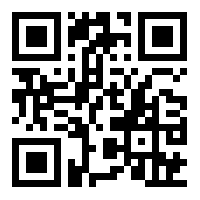 How good are you at this?         Places in a schoolclassroom   music room   art room   library   gym hall   science room   cafeteria   lockers/hall   head teacher's office   sports field   pool   computer room  theatre   toilets   bus stop   stair well   staffroom/office   car parkTurn left, turn right, go straight on, go up the stairs, go down the stairs/ Where is the …?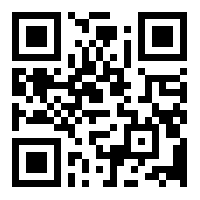 How good are you at this?         Hobbiesdance   painting   cooking playing an instrument   singing   reading   playing computer games   listening to music cycling   running   swimming   skateboarding   watching TV         roller-skating  playing cards   playing football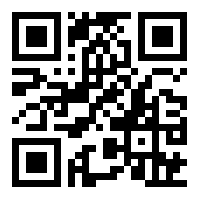 How good are you at this?         Time1:00, 2:00, 3:00, 4:00, 5:00, 6:00, 7:00, 8:00, 9:00, 10:00, 11:00, 12:00, 2:15, 3:30, 7:45, 4:05, 4:10, 5:55quarter to, quarter past, half past, five to, What time is it?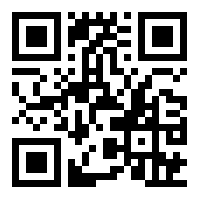 How good are you at this?         Numbers 1 – 100+One hundred and fifty   two thousand three hundred and sixty-five etc.1st, 2nd, 3rd etc.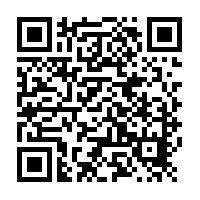 How good are you at this?         Money5 pence   10 pence   20 pence   50 pence   1 pound   5 poundsHow much is it/that? That’s £2.63, please.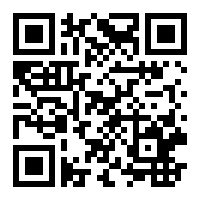 How good are you at this?         Fruitpineapple   grapes   blueberries strawberry   kiwi   bananas   pear   orange  lemon   apple   watermelon   peach   cherries   grapefruit   plumWould you like a/some…? Yes, please/ No, thanks.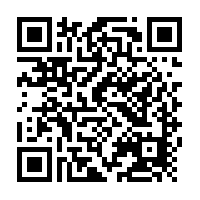 How good are you at this?         FoodSalad   bread   spaghetti   soup   fish   chicken   corndog   French fries   cheese burger   hotdog   pizza   sandwich   taco   cereal   cheese   bacon and eggs   rice   steakDo you like/ Yes, I like… No, I don’t like…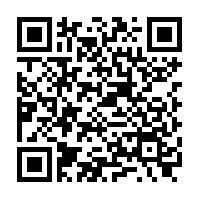 How good are you at this?         Weathersunny   partly cloudy   cloudy   raining snowing   stormy   foggy   beautiful/perfect   cold   hot   windy   clear   hailing   lightning   tornado   thunder   hurricane/windWhat’s the weather like today?It’s sunny.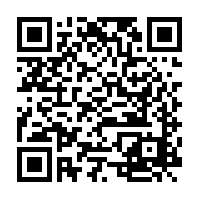 How good are you at this?         Prepositionsbehind the box   in front of the box   in the box   by the box   over the box   between   under the box   on the boxWhere is the book? Where is the rubber? Is the ruler in your bag?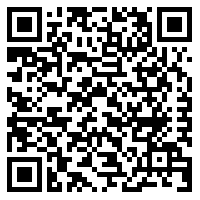 How good are you at this?         FeelingsHappy   sad   angry   hot   cold   sick   thirsty   hungry   exhausted   tired   love   hate   like   don’t likeI am….I feel…I love…I like…I don’t like…I hate…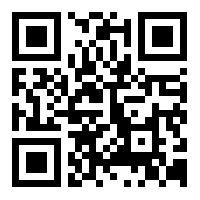 How good are you at this?         GeographyUnited Kingdom (London)   Ireland (Dublin)   France (Paris)   Spain (Madrid) etc.What’s the capital of ___________?Paris is the capital of France.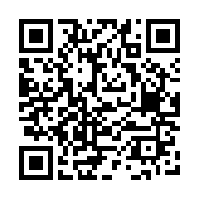 How good are you at this?         Maths(+) plus, add(-) take away   minus   subtract(÷) divided by   shared   between(×) multiplied by   times(=) equals(%) percent      What’s 5 times 2? etc.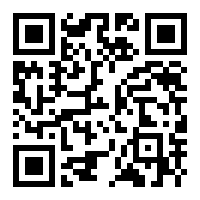 How good are you at this?         Verbsrun   read   play   sleep   write   talk   listen   drink   eat   go   watch TV   speak   sing   ride a bike   laugh   swim   play football   cook   use a computer   speak English   buy What’s he doing? She’s sleeping Can you (swim)? Yes, I can swim. No, I can’t swim.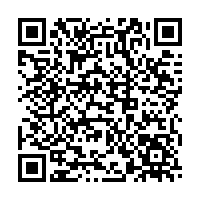 How good are you at this?         Parts of the bodystomach   leg   foot   toe   back   knee   shoulder   elbow   finger   arm   neck   hand   mouth   teeth   eye   ear   face   nose   hair   headI have a sore…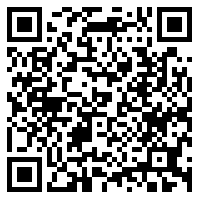 How good are you at this?         Clothest-shirt   hat   shorts   skirt   socks   shoes   tie   shirt   dress   pants   pyjamas   swimsuit   gloves   coat   sweatshirt   underwear   watch   glasses   uniform   suitWhat are you wearing today? I am wearing…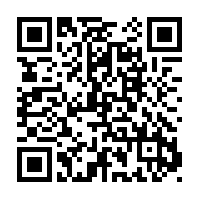 How good are you at this?         Vegetablesonions   green peppers   tomatoes   mushrooms   lettuce   broccoli   potatoes   carrots   pumpkin   beans   peas   radishes   cabbage   corn   eggplant   cucumberDo you like…? Yes, I do./No, I don’t.I like … but I don’t like…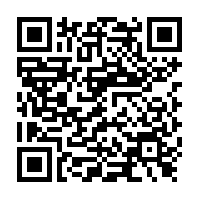 How good are you at this?         Question wordsWho? What? Where? When? Why? How? Which? What time? (How much? How Many?)Why are you tired? What colour is it? Who is your teacher?  Where is the book? What time do you wake up? When is your birthday?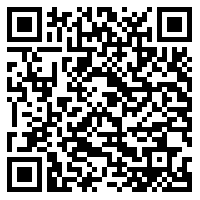 How good are you at this?         